САРАТОВСКАЯ ГОРОДСКАЯ ДУМАРЕШЕНИЕ19.07.2018 № 37-286г. СаратовОб отмене решений Саратовской городской Думы	В целях приведения решений Саратовской городской Думы                        в соответствие с действующим законодательством, в соответствии со статьей 43 Устава муниципального образования «Город Саратов»Саратовская городская ДумаРЕШИЛА:1. Отменить решения Саратовской городской Думы:1.1. От 08.04.2004 № 43-430 «О нормативах потребления населением услуг водоснабжения и канализации».1.2. От 16.05.2006 № 3-26 «О внесении изменений в решение Саратовской городской Думы от 08.04.2004 № 43-430 «О нормативах потребления населением услуг водоснабжения и канализации».2. Настоящее решение вступает в силу со дня его официального опубликования.Председатель Саратовской городской Думы                                                      В.В. МалетинГлава муниципальногообразования «Город Саратов»                                                          М.А. Исаев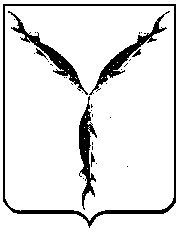 